PROGRAM TIME PERIOD COST SERVICES INCLUDED 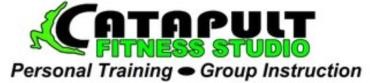 DEPOSIT MONTHLY or PER SESSION PAYMENT Studio Memberships Studio Memberships Studio Memberships Annual Studio Membership 1 year $595 All individual classes, 3 weight management sessions, analysis of food journal, 1 group training session and a Catapult Fitness Studio Tshirt. (group sessions not included) $100 $45 Semi Annual Studio Membership 6 mos. $325 All individual classes (group sessions not included) $75 $50 90 day Studio Membership 90 days $180 All individual classes  (group sessions not included$70 $55 Personal Training Session:  On-site   Personal Training Session:  On-site   Personal Training Session:  On-site   Personal Training Session:  On-site   Accelerated Start 1 time only $15 1 Personal training intro session: available one time only $15 By session 1 session $55 Personal Training Session (Buddy Sessions add $10) $55 Package 10 sessions $400 10 Personal Training Sessions (Buddy Sessions add $10) $40 Package 52 sessions $1820 52 Personal Training Sessions (Buddy Sessions add $10) $35 Package 104 sessions $3380 104 Personal Training Sessions (Buddy Sessions add $10) $32.50 Personal Training Session:  Off-site: subject to travel and expense charges* Personal Training Session:  Off-site: subject to travel and expense charges* Personal Training Session:  Off-site: subject to travel and expense charges* Personal Training Session:  Off-site: subject to travel and expense charges* By session 1 session $85* Personal Training Session  (Buddy Sessions add $10) $85Package 52 sessions $3978* pif/sac 52 Personal Training Sessions (Buddy Sessions add $10) Paid in full Or 90 sac $76.50Package 104 sessions $7558.20 pif/sac 104 Personal Training Sessions (Buddy Sessions add $10) Paid in full  Or 90 sac $72.68Studio – By Class Studio – By Class Studio – By Class Punch Card 10 classes $50 Classes (group sessions not included) $50  $50  By class 1 class $6  Zumba, Sculpt, Step/Stretch,Jam, cardio kick,CTS,Senior, Hip Hop, Imagination x, Ballet Tone, boot camp, Spin, Pool, etc. $6  $7 YOGA$6  $7 YOGABy class 1 class Group Personal Training $10.00 payment $10.00 payment 